کدفرم : TGF23/1/98.11سازمان نظام مهندسی ساختمان استان سمنان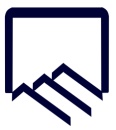 فرم ثبت تغییر/انصراف مهندس ناظرشماره :تاریخ :پیوست :مدارک لازم : تکمیل فرم TGF22  و ارائه مدارک مربوط به آن .گواهی امضاء مهندسین ناظر در دفتر نمایندگی و مالک در دفتر اسناد رسمی.ارائه گزارش بازدید فصل مشترک نظارت توسط مهندس ناظر جدید و قدیم.مدارک لازم : تکمیل فرم TGF22  و ارائه مدارک مربوط به آن .گواهی امضاء مهندسین ناظر در دفتر نمایندگی و مالک در دفتر اسناد رسمی.ارائه گزارش بازدید فصل مشترک نظارت توسط مهندس ناظر جدید و قدیم.مدارک لازم : تکمیل فرم TGF22  و ارائه مدارک مربوط به آن .گواهی امضاء مهندسین ناظر در دفتر نمایندگی و مالک در دفتر اسناد رسمی.ارائه گزارش بازدید فصل مشترک نظارت توسط مهندس ناظر جدید و قدیم.توافقنامه:ساختمان در مرحله ..................... درصد پیشرفت فیریکی می باشد................ درصد از مراحل  ساختمان باقی مانده است............... درصد از مبلغ پرداخت شده توسط مالک به حساب سازمان نظام مهندسی ساختمان  در وجه مهندس ناظر قبلی آزادسازی شده است. .............. درصد از مبلغ پرداخت شده توسط مالک در حساب سازمان نظام مهندسی ساختمان  باقی مانده است که طبق رویه های جاری سازمان برای مهندس ناظر جدید آزادسازی می‌گردد.مابه‌التفاوت پرداختی به مهندس ناظر جدید به میزان ................................................ تعیین و طبق توافق توسط مالک به مهندس ناظر جدید پرداخت می‌شود.توافقنامه:ساختمان در مرحله ..................... درصد پیشرفت فیریکی می باشد................ درصد از مراحل  ساختمان باقی مانده است............... درصد از مبلغ پرداخت شده توسط مالک به حساب سازمان نظام مهندسی ساختمان  در وجه مهندس ناظر قبلی آزادسازی شده است. .............. درصد از مبلغ پرداخت شده توسط مالک در حساب سازمان نظام مهندسی ساختمان  باقی مانده است که طبق رویه های جاری سازمان برای مهندس ناظر جدید آزادسازی می‌گردد.مابه‌التفاوت پرداختی به مهندس ناظر جدید به میزان ................................................ تعیین و طبق توافق توسط مالک به مهندس ناظر جدید پرداخت می‌شود.توافقنامه:ساختمان در مرحله ..................... درصد پیشرفت فیریکی می باشد................ درصد از مراحل  ساختمان باقی مانده است............... درصد از مبلغ پرداخت شده توسط مالک به حساب سازمان نظام مهندسی ساختمان  در وجه مهندس ناظر قبلی آزادسازی شده است. .............. درصد از مبلغ پرداخت شده توسط مالک در حساب سازمان نظام مهندسی ساختمان  باقی مانده است که طبق رویه های جاری سازمان برای مهندس ناظر جدید آزادسازی می‌گردد.مابه‌التفاوت پرداختی به مهندس ناظر جدید به میزان ................................................ تعیین و طبق توافق توسط مالک به مهندس ناظر جدید پرداخت می‌شود.تقاضای مالک / وکیل مالک : اینجانب ............................................................. مالک / وکیل مالک (طبق وکالتنامه شماره ............................................. مورخ ........................... دفترخانه شماره ....................) پلاک ثبتی .................................................... دارای پروانه ساختمانی به شماره ....................................................... مورخ ........................... ضمن پذیرش توافقنامه فوق‌الذکر به دلایل مشروحه در فرمTGF22  تقاضای تغییر مهندس ناظر پلاک یاد شده را دارم . ضمناً عملیات ساختمانی در مرحله ........................................................... می باشد .                                                                                                                        امضاء مالک :تقاضای مالک / وکیل مالک : اینجانب ............................................................. مالک / وکیل مالک (طبق وکالتنامه شماره ............................................. مورخ ........................... دفترخانه شماره ....................) پلاک ثبتی .................................................... دارای پروانه ساختمانی به شماره ....................................................... مورخ ........................... ضمن پذیرش توافقنامه فوق‌الذکر به دلایل مشروحه در فرمTGF22  تقاضای تغییر مهندس ناظر پلاک یاد شده را دارم . ضمناً عملیات ساختمانی در مرحله ........................................................... می باشد .                                                                                                                        امضاء مالک :تقاضای مالک / وکیل مالک : اینجانب ............................................................. مالک / وکیل مالک (طبق وکالتنامه شماره ............................................. مورخ ........................... دفترخانه شماره ....................) پلاک ثبتی .................................................... دارای پروانه ساختمانی به شماره ....................................................... مورخ ........................... ضمن پذیرش توافقنامه فوق‌الذکر به دلایل مشروحه در فرمTGF22  تقاضای تغییر مهندس ناظر پلاک یاد شده را دارم . ضمناً عملیات ساختمانی در مرحله ........................................................... می باشد .                                                                                                                        امضاء مالک :اظهار نظر مهندس ناظر قبلی :اینجانب ......................................................... به شماره عضویت ................................... و شماره پروانه اشتغال به‌کار.................................................. مهندس ناظر پلاک ثبتی فوق الذکر اعلام می‌نمایم عملیات ساختمانی طبق بازدید اخیر و گزارش بازدید به شماره .................... مورخ .............................. تا مرحله ..................................... مطابق با مشخصات فنی و مقررات ملی ساختمان و نقشه های مصوب و مفاد پروانه ساختمانی یاد شده   ⃝ می باشد    ⃝ نمی باشد . ضمن پذیرش توافقنامه فوق‌الذکر بدینوسیله موافقت خود را با تقاضای مالک اعلام می دارم .شرح دلایل :............................................................................................................................................................................................................................................                                                                                                                                                        مهر و امضاء مهندس ناظر :اظهار نظر مهندس ناظر قبلی :اینجانب ......................................................... به شماره عضویت ................................... و شماره پروانه اشتغال به‌کار.................................................. مهندس ناظر پلاک ثبتی فوق الذکر اعلام می‌نمایم عملیات ساختمانی طبق بازدید اخیر و گزارش بازدید به شماره .................... مورخ .............................. تا مرحله ..................................... مطابق با مشخصات فنی و مقررات ملی ساختمان و نقشه های مصوب و مفاد پروانه ساختمانی یاد شده   ⃝ می باشد    ⃝ نمی باشد . ضمن پذیرش توافقنامه فوق‌الذکر بدینوسیله موافقت خود را با تقاضای مالک اعلام می دارم .شرح دلایل :............................................................................................................................................................................................................................................                                                                                                                                                        مهر و امضاء مهندس ناظر :اظهار نظر مهندس ناظر قبلی :اینجانب ......................................................... به شماره عضویت ................................... و شماره پروانه اشتغال به‌کار.................................................. مهندس ناظر پلاک ثبتی فوق الذکر اعلام می‌نمایم عملیات ساختمانی طبق بازدید اخیر و گزارش بازدید به شماره .................... مورخ .............................. تا مرحله ..................................... مطابق با مشخصات فنی و مقررات ملی ساختمان و نقشه های مصوب و مفاد پروانه ساختمانی یاد شده   ⃝ می باشد    ⃝ نمی باشد . ضمن پذیرش توافقنامه فوق‌الذکر بدینوسیله موافقت خود را با تقاضای مالک اعلام می دارم .شرح دلایل :............................................................................................................................................................................................................................................                                                                                                                                                        مهر و امضاء مهندس ناظر :اظهار نظر مهندس ناظر جدید :اینجانب ........................................................... به شماره عضویت ........................................ و شماره پروانه اشتغال به‌کار ......................................... موارد مطروحه مهندس ناظر را بر اساس بازدید بعمل آمده در مورخ ........................... وگزارش فنی پیوست و مطابقت عملیات ساختمانی تا مرحله ............................................. با مشخصات فنی و نقشه‌های مصوب بموجب پروانه ساختمانی صادره به شماره ................................. در تاریخ یادشده مورد بازدید و بررسی قرار داده و آن را با گزارش مهندس ناظر آقای / خانم ....................................................... دارای تطابق تشخیص داده و ضمن پذیرش توافقنامه فوق‌الذکر حاضر به انجام نظارت و قبول مسئولیت می باشم .ملاحظات : ..............................................................................................................................................................................................................................................                                                                                                                       مهر وامضاء مهندس ناظر جدید :اظهار نظر مهندس ناظر جدید :اینجانب ........................................................... به شماره عضویت ........................................ و شماره پروانه اشتغال به‌کار ......................................... موارد مطروحه مهندس ناظر را بر اساس بازدید بعمل آمده در مورخ ........................... وگزارش فنی پیوست و مطابقت عملیات ساختمانی تا مرحله ............................................. با مشخصات فنی و نقشه‌های مصوب بموجب پروانه ساختمانی صادره به شماره ................................. در تاریخ یادشده مورد بازدید و بررسی قرار داده و آن را با گزارش مهندس ناظر آقای / خانم ....................................................... دارای تطابق تشخیص داده و ضمن پذیرش توافقنامه فوق‌الذکر حاضر به انجام نظارت و قبول مسئولیت می باشم .ملاحظات : ..............................................................................................................................................................................................................................................                                                                                                                       مهر وامضاء مهندس ناظر جدید :اظهار نظر مهندس ناظر جدید :اینجانب ........................................................... به شماره عضویت ........................................ و شماره پروانه اشتغال به‌کار ......................................... موارد مطروحه مهندس ناظر را بر اساس بازدید بعمل آمده در مورخ ........................... وگزارش فنی پیوست و مطابقت عملیات ساختمانی تا مرحله ............................................. با مشخصات فنی و نقشه‌های مصوب بموجب پروانه ساختمانی صادره به شماره ................................. در تاریخ یادشده مورد بازدید و بررسی قرار داده و آن را با گزارش مهندس ناظر آقای / خانم ....................................................... دارای تطابق تشخیص داده و ضمن پذیرش توافقنامه فوق‌الذکر حاضر به انجام نظارت و قبول مسئولیت می باشم .ملاحظات : ..............................................................................................................................................................................................................................................                                                                                                                       مهر وامضاء مهندس ناظر جدید :نظر کارشناس خدمات مهندسی دفتر نمایندگی شهرستان ........................................ :⃝ مدارک ارائه شده کامل است. ⃝ مدارک بررسی شد و ضمن بررسی ظرفیت و صلاحیت مهندس و تایید بند 3 و4 توافقنامه ، تغییر نظارت بلامانع است.توضیحات : ............................................................................................................................................................................................................................................                                                                                                                    نام و امضاء کارشناس بررسی کننده :نظر کارشناس خدمات مهندسی دفتر نمایندگی شهرستان ........................................ :⃝ مدارک ارائه شده کامل است. ⃝ مدارک بررسی شد و ضمن بررسی ظرفیت و صلاحیت مهندس و تایید بند 3 و4 توافقنامه ، تغییر نظارت بلامانع است.توضیحات : ............................................................................................................................................................................................................................................                                                                                                                    نام و امضاء کارشناس بررسی کننده :نظر کارشناس خدمات مهندسی دفتر نمایندگی شهرستان ........................................ :⃝ مدارک ارائه شده کامل است. ⃝ مدارک بررسی شد و ضمن بررسی ظرفیت و صلاحیت مهندس و تایید بند 3 و4 توافقنامه ، تغییر نظارت بلامانع است.توضیحات : ............................................................................................................................................................................................................................................                                                                                                                    نام و امضاء کارشناس بررسی کننده :نظر نهایی مدیر اجرایی دفتر نمایندگی :................................................................................................................................................................................................................................................................................................                                                                                                                                                                نام و امضاء :نظر نهایی مدیر اجرایی دفتر نمایندگی :................................................................................................................................................................................................................................................................................................                                                                                                                                                                نام و امضاء :نظر نهایی مدیر اجرایی دفتر نمایندگی :................................................................................................................................................................................................................................................................................................                                                                                                                                                                نام و امضاء :